1. Перейдите по ссылке https://online.sberbank.ru/CSAFront/index.do2.Введите логин и пароль от Сбербанка Онлайн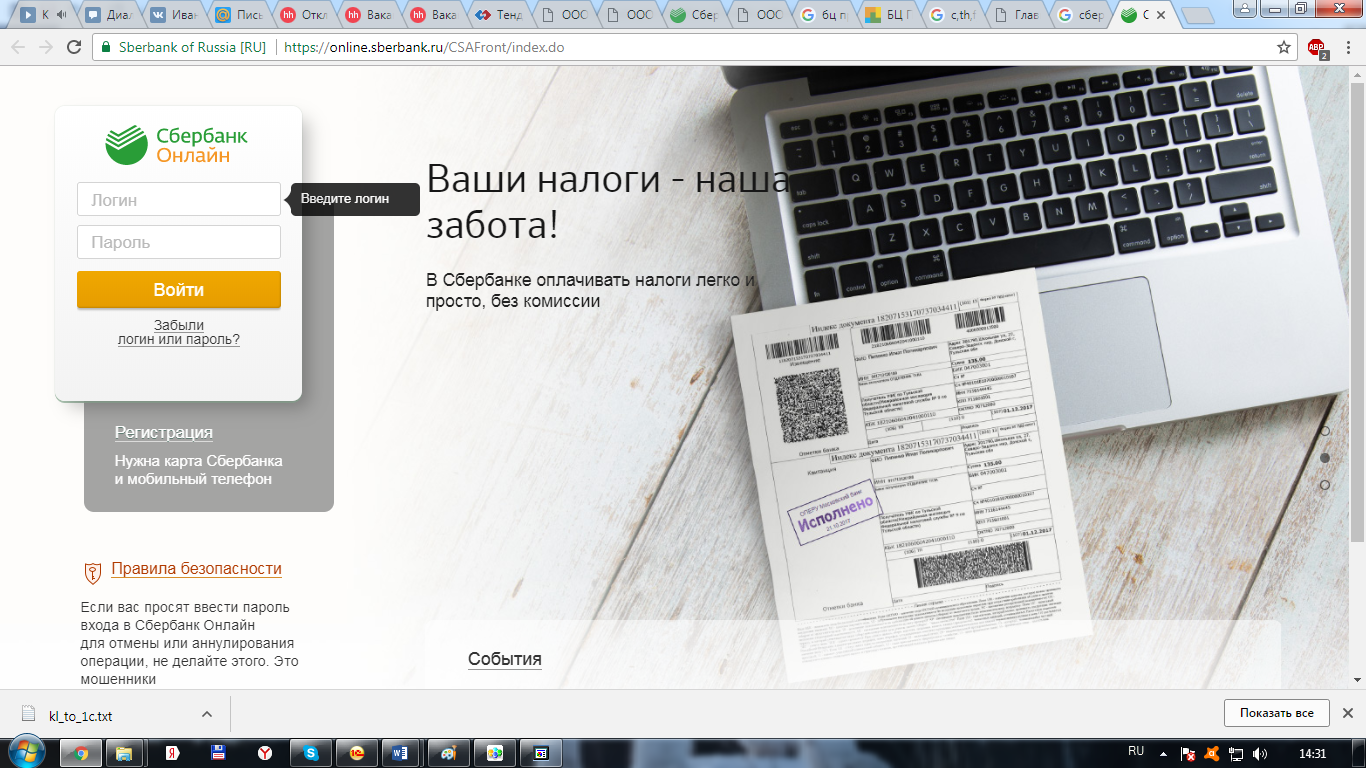 3. Перейдите во вкладку переводы и платежи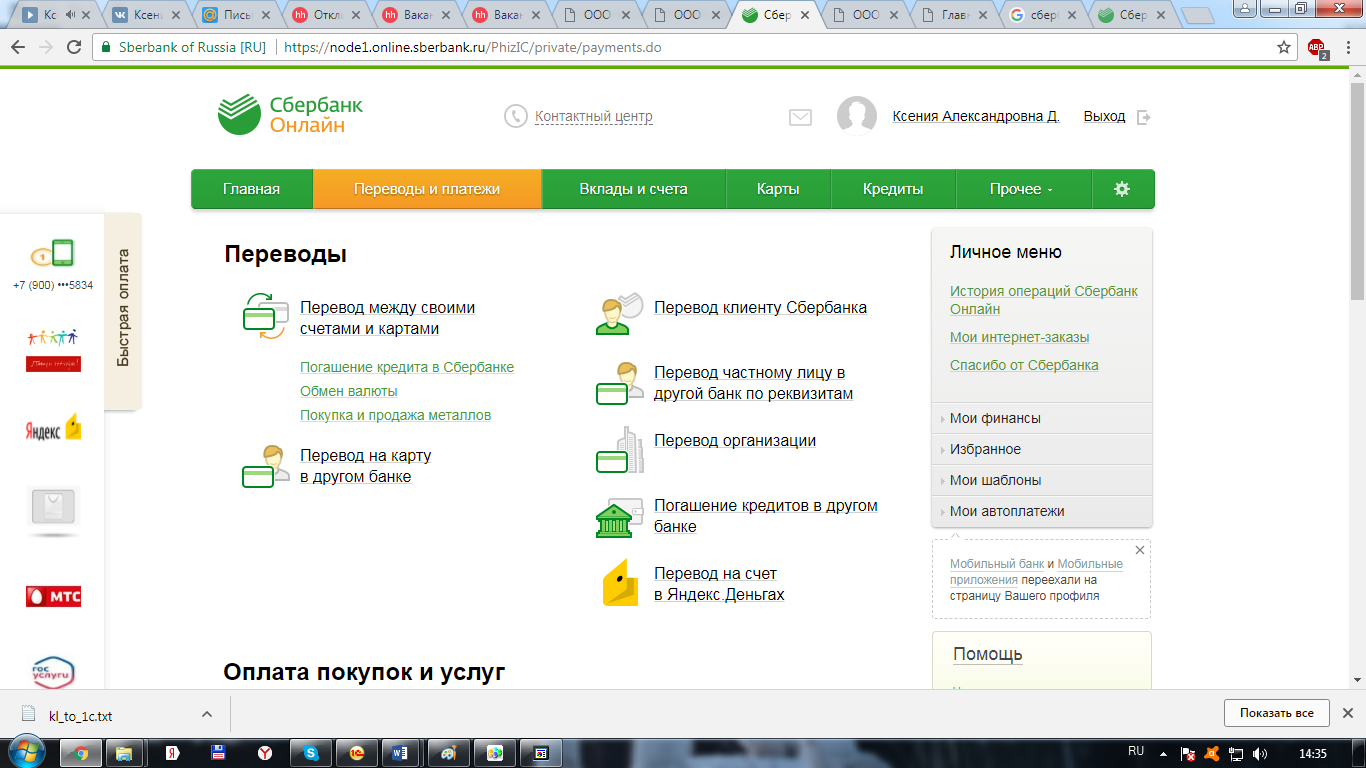 4. Пролистайте страницу вниз. В свободное поле напишите ИНН 3625014316 ООО «СвязьКонсалт36», нажмите кнопку «Найти»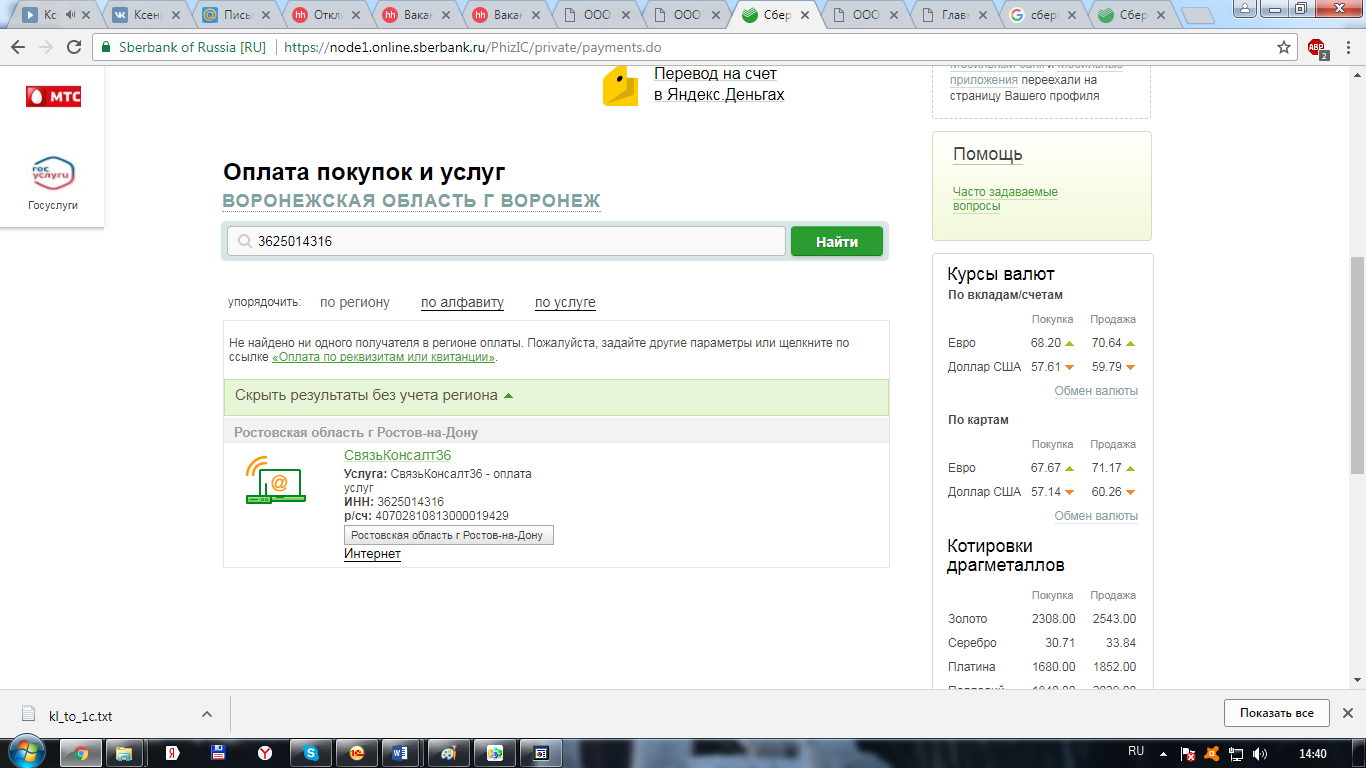 5. Нажмите на гиперссылку «СвязьКонсалт36»6. Введите в поле «Лицевой счет» Ваш лицевой счет. В личном кабинете он значится как UID. Нажмите «Продолжить»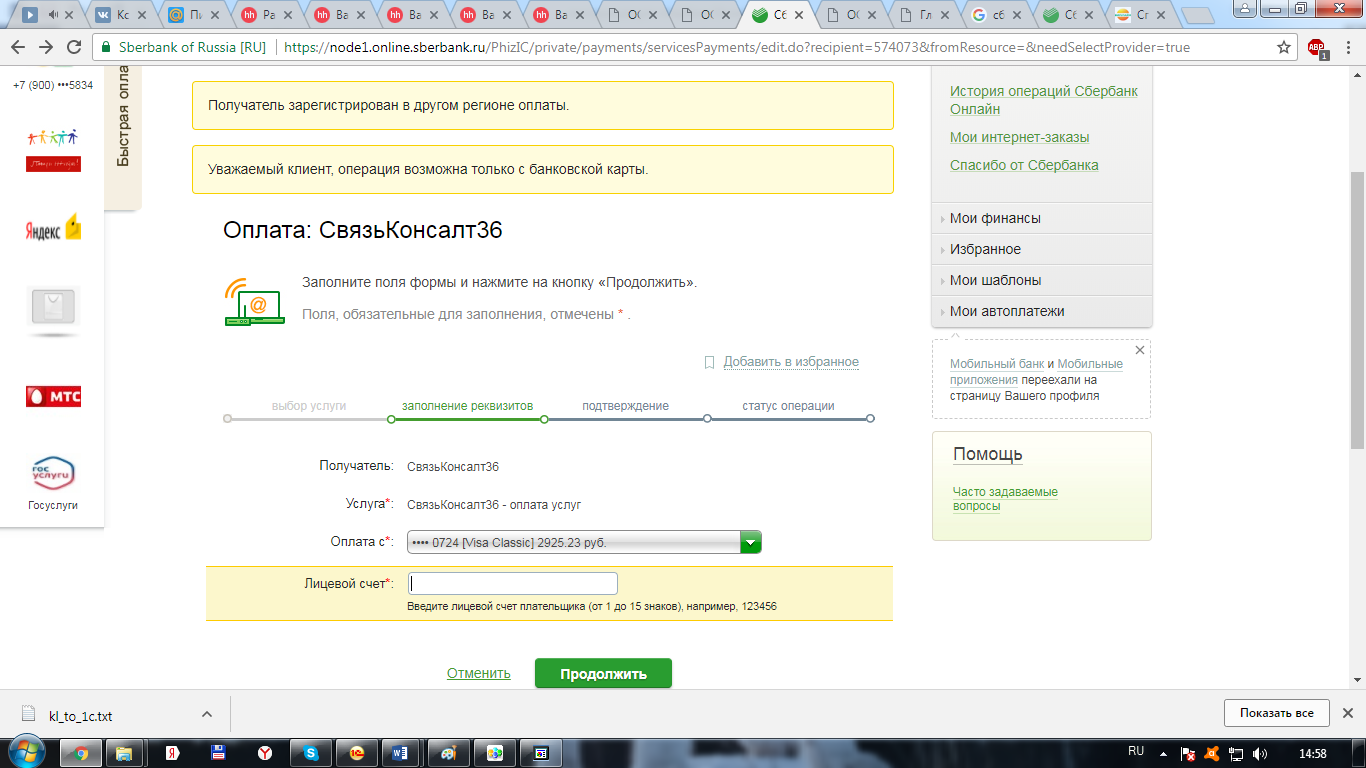 7. Введите Ваши ФИО и адрес, нажмите «Продолжить»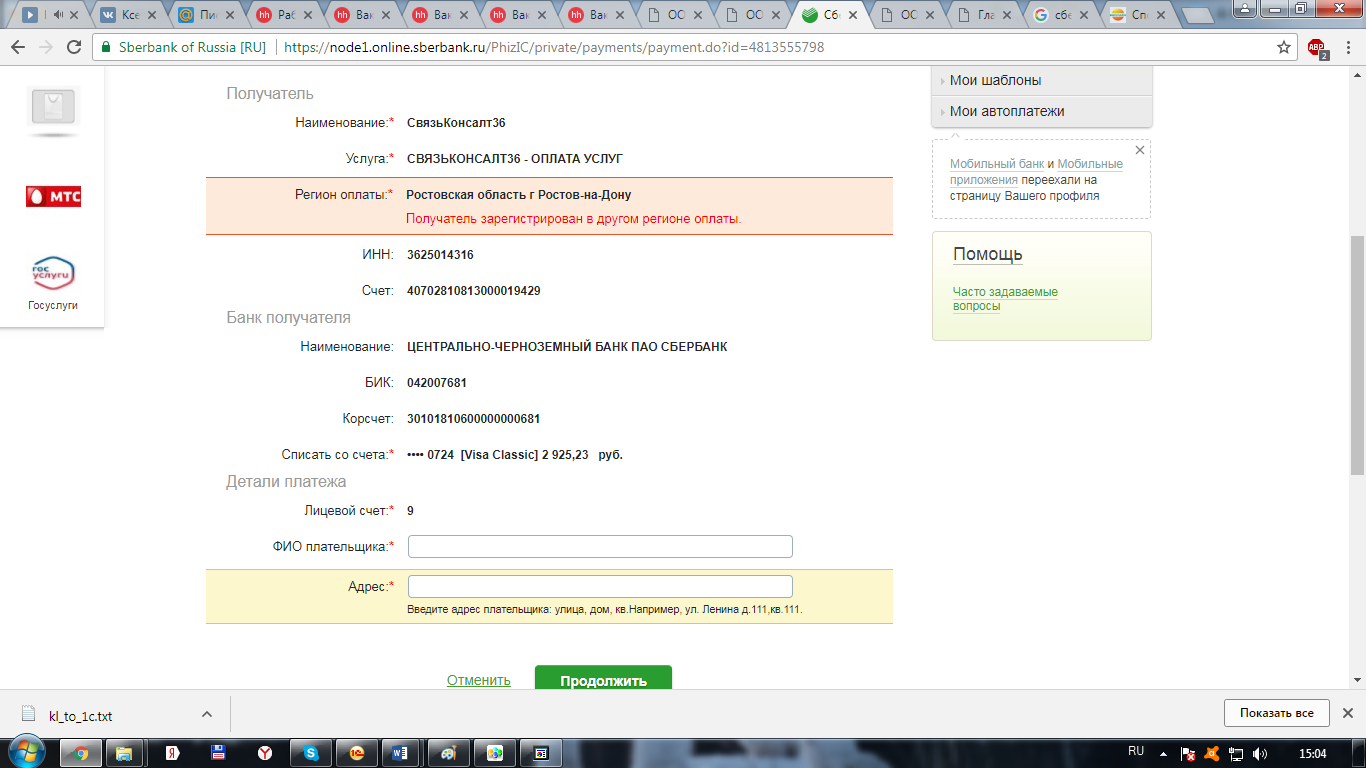 8. Введите сумму, согласно Вашему тарифному плану, нажмите «продолжить»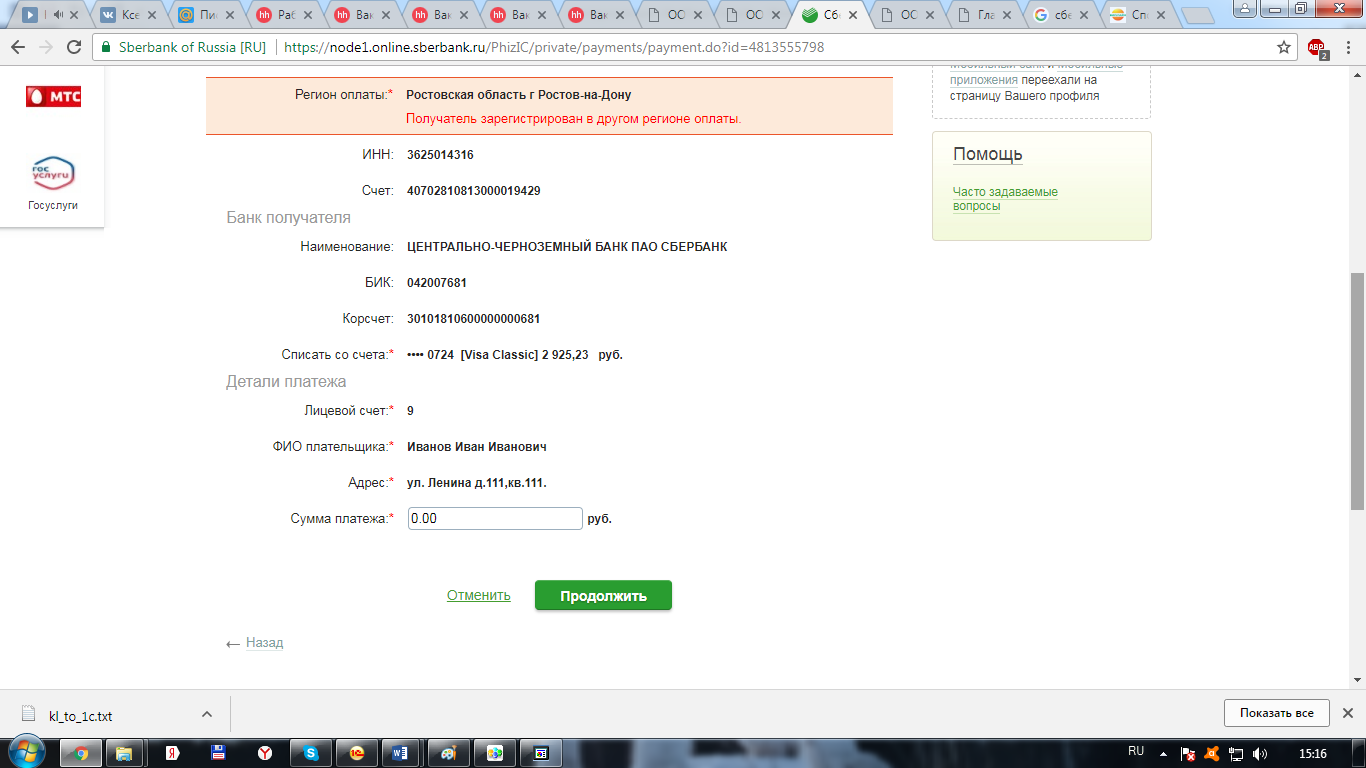 9. Введите пароль, который придет в СМС от Сбербанка, подтвердите операцию.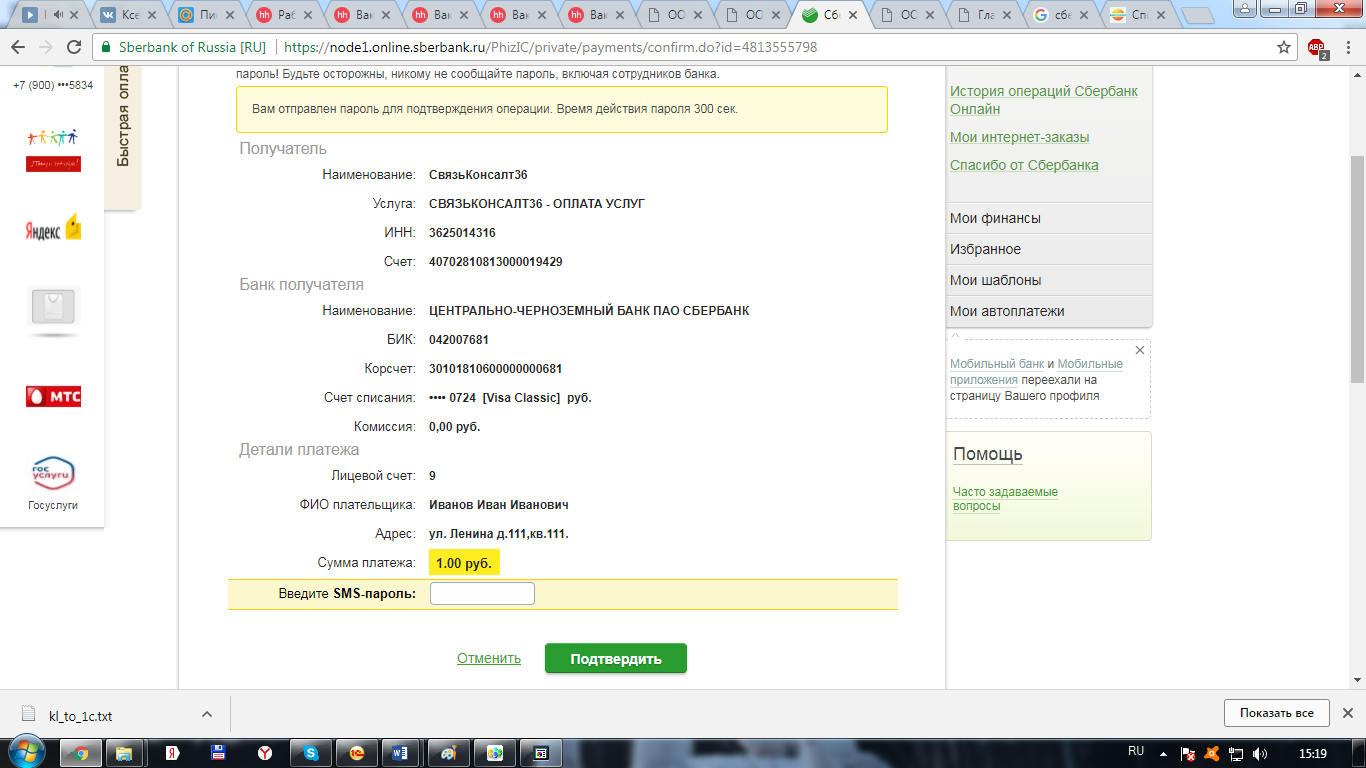 10. Платеж совершен! Обращаем Ваше внимание, что деньги на лицевой счет поступают до 2х дней.